Мама, папа, я – спортивная семья!15 мая – Международный день семьи. И в этот день в нашей школе было организовано семейное мероприятие спортивного характера – «Мама, папа, я – спортивная семья!» 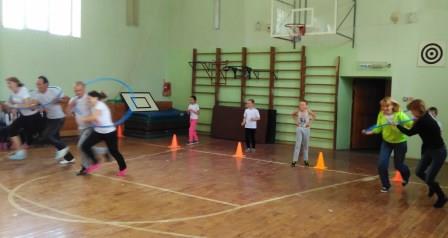 На наш призыв откликнулось четыре семьи. Это семья Михелёвых, семья Гавриловых, семья Каштановых и семья Ильгильдиных.В спорте очень сильно проявляются такие качества как взаимовыручка, поддержка членов семьи. Это и показали наши участники. Все задания учителей физкультуры они проходили очень быстро, ловко и четко, подбадривая друг друга.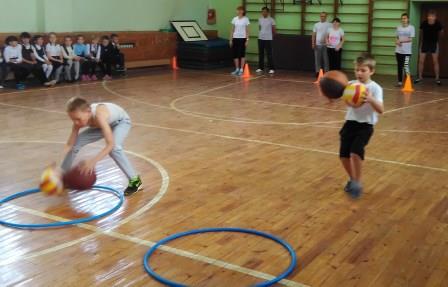 Соревнования проходили очень весело, к тому же делали свое дело и болельщики – одноклассники самых маленьких участников эстафеты – второклассников. Школьники использовали веселые  кричалки, не жалели ладоней, переживая  за свои команды.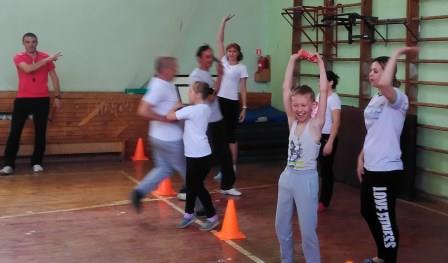 По итогам всех этапов победителем спортивного мероприятия стала семья Гавриловых. Все участники получили Почетные грамоты от школы и сладкий приз для семейного чаепития.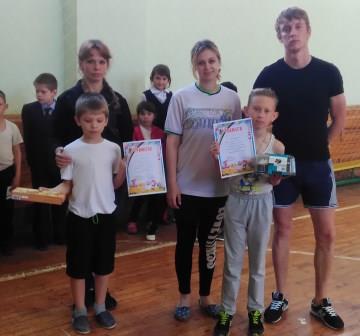 Поздравляем победителей!